目	录第一部分 单位概况一、主要职能二、单位机构设置及预算单位构成情况三、2023年度单位主要工作任务及目标第二部分 2023年度单位预算表一、收支总表二、收入总表三、支出总表四、财政拨款收支总表五、财政拨款支出表（功能科目）六、财政拨款基本支出表（经济科目）七、一般公共预算支出表八、一般公共预算基本支出表九、一般公共预算“三公”经费、会议费、培训费支出表十、政府性基金预算支出表十一、国有资本经营预算支出预算表十二、一般公共预算机关运行经费支出预算表十三、政府采购支出表第三部分 2023年度单位预算情况说明第四部分 名词解释第一部分 单位概况一、主要职能统一负责区域内公共卫生、基本医疗和人口计生服务。二、单位机构设置及预算单位构成情况根据单位职责分工，本单位无内设机构。本单位无下属单位。三、2023年度单位主要工作任务及目标一是继续做好疫情常态化防控工作，严格落实入境、密接、高风险地区溢出人员等重点人员管控、新冠疫苗接种、重点人群核酸“应检尽检”和集中隔离点管理等各项防控措施，巩固疫情防控成果。二是进一步完善体系建设。新建棋杆社区卫生服务站,将大丰社区卫生服务站升级为分中心，打造“十五分钟健康服务圈”。改扩建杨舍预防接种门诊,优化儿童保健和免疫接种服务环境；推进6S精益管理，实现区镇社区卫生服务站6S精益管理全覆盖，提升群众就医满意度和幸福感。三是推进“区镇社区卫生服务中心—澳洋医院”医共体项目建设，下派医疗专家和骨干至社区卫生服务站开展技术带教，提升社区医生常见病多发病诊疗能力；推广“云诊疗”医疗服务，实现医疗资源共享，满足群众就医便利；依托41家社区卫生服务站中医室，培育中医专长社区医生、聘请名中医坐诊，满足群众就近享受中医服务的需求。四是实施重点项目。依托社区慢性阻塞性肺气肿综合防治、肿瘤筛查、慢病自我管理小组等项目，对目标人群进行干预和健康指导，提高健康水平或生活质量。五是打造宣传品牌。以“好家风，健康行”为主题，开展家庭健康主题推进系列活动，推进“健康中国”行动在区镇家庭落地生根，提升家庭健康素养，促进全民健康。第二部分2023年度张家港市杨舍镇社区卫生服务中心单位预算表注：本单位无政府性基金预算，也没有使用政府性基金安排的支出，故本表无数据。注：本单位无国有资本经营预算支出，故本表无数据。注：1.“机关运行经费”指行政单位（含参照公务员法管理的事业单位）使用一般公共预算安排的基本支出中的日常公用经费支出，包括办公及印刷费、邮电费、差旅费、会议费、福利费、日常维修费、专用材料及一般设备购置费、办公用房水电费、办公用房取暖费、办公用房物业管理费、公务用车运行维护费及其他费用等。2.本单位无一般公共预算机关运行经费支出，故本表无数据。注：本单位无政府采购支出，故本表无数据。第三部分 2023年度单位预算情况说明一、收支预算总体情况说明张家港市杨舍镇社区卫生服务中心2023年度收入、支出预算总计13,578.09万元，与上年相比收、支预算总计各增加2万元，增长0.01%。其中：（一）收入预算总计13,578.09万元。包括：1．本年收入合计13,578.09万元。（1）一般公共预算拨款收入13,578.09万元，与上年相比增加2万元，增长0.01%。主要原因是正常变动。（2）政府性基金预算拨款收入0万元，与上年预算数相同。（3）国有资本经营预算拨款收入0万元，与上年预算数相同。（4）财政专户管理资金收入0万元，与上年预算数相同。（5）事业收入0万元，与上年预算数相同。（6）事业单位经营收入0万元，与上年预算数相同。（7）上级补助收入0万元，与上年预算数相同。（8）附属单位上缴收入0万元，与上年预算数相同。（9）其他收入0万元，与上年预算数相同。2．上年结转结余为0万元。与上年预算数相同。（二）支出预算总计13,578.09万元。包括：1．本年支出合计13,578.09万元。（1）社会保障和就业支出（类）支出775.18万元，主要用于社会保障和就业支出（类）与上年预算数相同。（2）卫生健康支出（类）支出12,802.91万元，主要用于卫生健康支出（类）与上年预算数相同。2．年终结转结余为0万元。二、收入预算情况说明张家港市杨舍镇社区卫生服务中心2023年收入预算合计13,578.09万元，包括本年收入13,578.09万元，上年结转结余0万元。其中：本年一般公共预算收入13,578.09万元，占100%；本年政府性基金预算收入0万元，占0%；本年国有资本经营预算收入0万元，占0%；本年财政专户管理资金0万元，占0%；本年事业收入0万元，占0%；本年事业单位经营收入0万元，占0%；本年上级补助收入0万元，占0%；本年附属单位上缴收入0万元，占0%；本年其他收入0万元，占0%；上年结转结余的一般公共预算收入0万元，占0%；上年结转结余的政府性基金预算收入0万元，占0%；上年结转结余的国有资本经营预算收入0万元，占0%；上年结转结余的财政专户管理资金0万元，占0%；上年结转结余的单位资金0万元，占0%。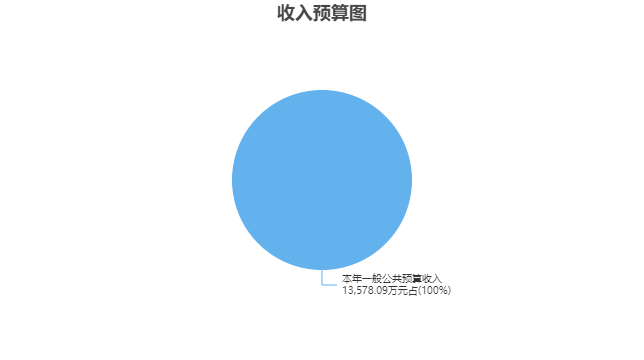 三、支出预算情况说明张家港市杨舍镇社区卫生服务中心2023年支出预算合计13,578.09万元，其中：基本支出5,981.42万元，占44.05%；项目支出7,596.67万元，占55.95%；事业单位经营支出0万元，占0%；上缴上级支出0万元，占0%；对附属单位补助支出0万元，占0%。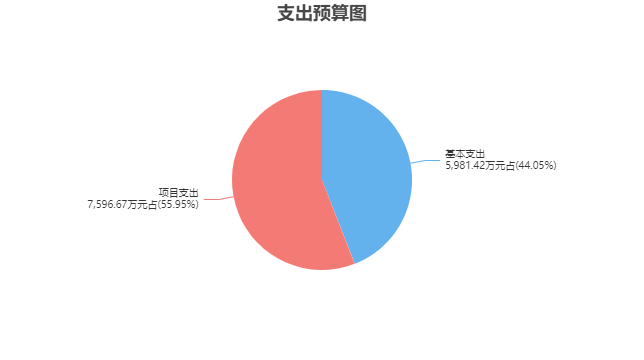 四、财政拨款收支预算总体情况说明张家港市杨舍镇社区卫生服务中心2023年度财政拨款收、支总预算13,578.09万元。与上年相比，财政拨款收、支总计各增加2万元，增长0.01%。主要原因是正常变动。五、财政拨款支出预算情况说明张家港市杨舍镇社区卫生服务中心2023年财政拨款预算支出13,578.09万元，占本年支出合计的100%。与上年相比，财政拨款支出增加2万元，增长0.01%。主要原因是正常变动。其中：（一）社会保障和就业支出（类）行政事业单位养老支出（款）事业单位离退休（项）支出775.18万元，与上年预算数相同。（二）卫生健康支出（类）1.基层医疗卫生机构（款）其他基层医疗卫生机构支出（项）支出2,384.39万元，与上年预算数相同。2.公共卫生（款）基本公共卫生服务（项）支出5,604.04万元，与上年预算数相同。3.公共卫生（款）重大公共卫生服务（项）支出3,983.18万元，与上年预算数相同。4.计划生育事务（款）其他计划生育事务支出（项）支出104.3万元，与上年预算数相同。5.其他卫生健康支出（款）其他卫生健康支出（项）支出727万元，与上年预算数相同。六、财政拨款基本支出预算情况说明张家港市杨舍镇社区卫生服务中心2023年度财政拨款基本支出预算5,981.42万元，其中：（一）人员经费5,810.47万元。主要包括：基本工资、津贴补贴、绩效工资、机关事业单位基本养老保险缴费、职业年金缴费、其他社会保障缴费、住房公积金、其他工资福利支出、退休费。（二）公用经费170.95万元。主要包括：办公费、印刷费、手续费、水费、电费、邮电费、物业管理费、差旅费、维修（护）费、培训费、专用材料费、劳务费、其他商品和服务支出。七、一般公共预算支出预算情况说明张家港市杨舍镇社区卫生服务中心2023年一般公共预算财政拨款支出预算13,578.09万元，与上年相比增加2万元，增长0.01%。主要原因是正常变动。八、一般公共预算基本支出预算情况说明张家港市杨舍镇社区卫生服务中心2023年度一般公共预算财政拨款基本支出预算5,981.42万元，其中：（一）人员经费5,810.47万元。主要包括：基本工资、津贴补贴、绩效工资、机关事业单位基本养老保险缴费、职业年金缴费、其他社会保障缴费、住房公积金、其他工资福利支出、退休费。（二）公用经费170.95万元。主要包括：办公费、印刷费、手续费、水费、电费、邮电费、物业管理费、差旅费、维修（护）费、培训费、专用材料费、劳务费、其他商品和服务支出。九、一般公共预算“三公”经费、会议费、培训费支出预算情况说明张家港市杨舍镇社区卫生服务中心2023年度一般公共预算拨款安排的“三公”经费预算支出中，因公出国（境）费支出0万元，占“三公”经费的0%；公务用车购置及运行维护费支出0万元，占“三公”经费的0%；公务接待费支出0万元，占“三公”经费的0%。具体情况如下：1．因公出国（境）费预算支出0万元，与上年预算数相同。2．公务用车购置及运行维护费预算支出0万元。其中：（1）公务用车购置预算支出0万元，与上年预算数相同。（2）公务用车运行维护费预算支出0万元，与上年预算数相同。3．公务接待费预算支出0万元，与上年预算数相同。张家港市杨舍镇社区卫生服务中心2023年度一般公共预算拨款安排的会议费预算支出0万元，与上年预算数相同。张家港市杨舍镇社区卫生服务中心2023年度一般公共预算拨款安排的培训费预算支出0.26万元，与上年预算数相同。十、政府性基金预算支出预算情况说明张家港市杨舍镇社区卫生服务中心2023年政府性基金支出预算支出0万元。与上年预算数相同。十一、国有资本经营预算支出预算情况说明张家港市杨舍镇社区卫生服务中心2023年国有资本经营预算支出0万元。与上年预算数相同。十二、一般公共预算机关运行经费支出预算情况说明2023年本单位一般公共预算机关运行经费预算支出0万元。与上年预算数相同。十三、政府采购支出预算情况说明2023年度政府采购支出预算总额0万元，其中：拟采购货物支出0万元、拟采购工程支出0万元、拟采购服务支出0万元。十四、国有资产占用情况说明本单位共有车辆0辆，其中，副部（省）级及以上领导用车0辆、主要领导干部用车0辆、机要通信用车0辆、应急保障用车0辆、执法执勤用车0辆、特种专业技术用车0辆、离退休干部用车0辆，其他用车0辆；单价50万元（含）以上的通用设备0台（套），单价100万元（含）以上的专用设备0台（套）。十五、预算绩效目标设置情况说明2023年度，本单位整体支出未纳入绩效目标管理，涉及财政性资金0万元；本单位共0个项目纳入绩效目标管理，涉及财政性资金合计0万元，占财政性资金(基本支出除外)总额的比例为0%。第四部分 名词解释一、财政拨款：单位从同级财政部门取得的各类财政拨款，包括一般公共预算拨款、政府性基金预算拨款、国有资本经营预算拨款。二、财政专户管理资金：缴入财政专户、实行专项管理的高中以上学费、住宿费、高校委托培养费、函大、电大、夜大及短训班培训费等教育收费。三、单位资金：除财政拨款收入和财政专户管理资金以外的收入，包括事业收入（不含教育收费）、上级补助收入、附属单位上缴收入、事业单位经营收入及其他收入（包含债务收入、投资收益等）。四、基本支出：指为保障机构正常运转、完成工作任务而发生的人员支出和公用支出。五、项目支出：指在基本支出之外为完成特定工作任务和事业发展目标所发生的支出。六、“三公”经费：指部门用一般公共预算财政拨款安排的因公出国（境）费、公务用车购置及运行维护费和公务接待费。其中，因公出国（境）费反映单位公务出国（境）的住宿费、旅费、伙食补助费、杂费、培训费等支出；公务用车购置及运行维护费反映单位公务用车购置费、燃料费、维修费、过路过桥费、保险费、安全奖励费用等支出；公务接待费反映单位按规定开支的各类公务接待（含外宾接待）支出。七、机关运行经费：指行政单位（含参照公务员法管理的事业单位）使用一般公共预算安排的基本支出中的日常公用经费支出，包括办公及印刷费、邮电费、差旅费、会议费、福利费、日常维修费、专用材料及一般设备购置费、办公用房水电费、办公用房取暖费、办公用房物业管理费、公务用车运行维护费及其他费用等。八、社会保障和就业支出(类)行政事业单位养老支出(款)事业单位离退休(项)：反映事业单位开支的离退休经费。九、卫生健康支出(类)基层医疗卫生机构(款)其他基层医疗卫生机构支出(项)：反映除上述项目以外的其他用于基层医疗卫生机构的支出。十、卫生健康支出(类)公共卫生(款)基本公共卫生服务(项)：反映基本公共卫生服务支出。十一、卫生健康支出(类)公共卫生(款)重大公共卫生服务(项)：反映重大疾病、重大传染病预防控制等重大公共卫生服务项目支出。十二、卫生健康支出(类)计划生育事务(款)其他计划生育事务支出(项)：反映除上述项目以外其他用于计划生育管理事务方面的支出。十三、卫生健康支出(类)其他卫生健康支出(款)其他卫生健康支出(项)：反映除上述项目以外其他用于卫生健康方面的支出。2023年度
张家港市杨舍镇社区卫生服务中心
单位预算公开公开01表公开01表公开01表公开01表公开01表收支总表收支总表收支总表收支总表收支总表单位：张家港市杨舍镇社区卫生服务中心单位：张家港市杨舍镇社区卫生服务中心单位：张家港市杨舍镇社区卫生服务中心单位：万元单位：万元收入收入支出支出支出项目预算数项目项目预算数一、一般公共预算拨款收入13,578.09一、一般公共服务支出一、一般公共服务支出二、政府性基金预算拨款收入二、外交支出二、外交支出三、国有资本经营预算拨款收入三、国防支出三、国防支出四、财政专户管理资金收入四、公共安全支出四、公共安全支出五、事业收入五、教育支出五、教育支出六、事业单位经营收入六、科学技术支出六、科学技术支出七、上级补助收入七、文化旅游体育与传媒支出七、文化旅游体育与传媒支出八、附属单位上缴收入八、社会保障和就业支出八、社会保障和就业支出775.18九、其他收入九、社会保险基金支出九、社会保险基金支出十、卫生健康支出十、卫生健康支出12,802.91十一、节能环保支出十一、节能环保支出十二、城乡社区支出十二、城乡社区支出十三、农林水支出十三、农林水支出十四、交通运输支出十四、交通运输支出十五、资源勘探工业信息等支出十五、资源勘探工业信息等支出十六、商业服务业等支出十六、商业服务业等支出十七、金融支出十七、金融支出十八、援助其他地区支出 十八、援助其他地区支出 十九、自然资源海洋气象等支出十九、自然资源海洋气象等支出二十、住房保障支出二十、住房保障支出二十一、粮油物资储备支出二十一、粮油物资储备支出二十二、国有资本经营预算支出二十二、国有资本经营预算支出二十三、灾害防治及应急管理支出二十三、灾害防治及应急管理支出二十四、预备费二十四、预备费二十五、其他支出二十五、其他支出二十六、转移性支出二十六、转移性支出二十七、债务还本支出二十七、债务还本支出二十八、债务付息支出二十八、债务付息支出二十九、债务发行费用支出二十九、债务发行费用支出三十、抗疫特别国债安排的支出三十、抗疫特别国债安排的支出本年收入合计13,578.09本年支出合计本年支出合计13,578.09上年结转结余年终结转结余年终结转结余收入总计13,578.09支出总计支出总计13,578.09公开02表公开02表公开02表公开02表公开02表公开02表公开02表公开02表公开02表公开02表公开02表公开02表公开02表公开02表公开02表公开02表公开02表公开02表公开02表收入总表收入总表收入总表收入总表收入总表收入总表收入总表收入总表收入总表收入总表收入总表收入总表收入总表收入总表收入总表收入总表收入总表收入总表收入总表单位：张家港市杨舍镇社区卫生服务中心单位：张家港市杨舍镇社区卫生服务中心单位：张家港市杨舍镇社区卫生服务中心单位：张家港市杨舍镇社区卫生服务中心单位：张家港市杨舍镇社区卫生服务中心单位：张家港市杨舍镇社区卫生服务中心单位：张家港市杨舍镇社区卫生服务中心单位：张家港市杨舍镇社区卫生服务中心单位：张家港市杨舍镇社区卫生服务中心单位：张家港市杨舍镇社区卫生服务中心单位：张家港市杨舍镇社区卫生服务中心单位：张家港市杨舍镇社区卫生服务中心单位：张家港市杨舍镇社区卫生服务中心单位：万元单位：万元单位：万元单位：万元单位：万元单位：万元单位代码单位名称合计本年收入本年收入本年收入本年收入本年收入本年收入本年收入本年收入本年收入本年收入上年结转结余上年结转结余上年结转结余上年结转结余上年结转结余上年结转结余单位代码单位名称合计小计一般公共预算政府性基金预算国有资本经营预算财政专户管理资金事业收入事业单位经营收入上级补助收入附属单位上缴收入其他收入小计一般公共预算政府性基金预算国有资本经营预算财政专户管理资金单位资金合计合计13,578.0913,578.0913,578.09  003004张家港市杨舍镇社区卫生服务中心13,578.0913,578.0913,578.09公开03表公开03表公开03表公开03表公开03表公开03表公开03表公开03表支出总表支出总表支出总表支出总表支出总表支出总表支出总表支出总表单位：张家港市杨舍镇社区卫生服务中心单位：张家港市杨舍镇社区卫生服务中心单位：张家港市杨舍镇社区卫生服务中心单位：张家港市杨舍镇社区卫生服务中心单位：张家港市杨舍镇社区卫生服务中心单位：张家港市杨舍镇社区卫生服务中心单位：万元单位：万元科目编码科目名称合计基本支出项目支出事业单位经营支出上缴上级支出对附属单位补助支出合计合计13,578.095,981.427,596.67208社会保障和就业支出775.18775.18  20805行政事业单位养老支出775.18775.18    2080502事业单位离退休775.18775.18210卫生健康支出12,802.915,206.247,596.67  21003基层医疗卫生机构2,384.391,423.29961.10    2100399其他基层医疗卫生机构支出2,384.391,423.29961.10  21004公共卫生9,587.223,782.955,804.27    2100408基本公共卫生服务5,604.043,782.951,821.09    2100409重大公共卫生服务3,983.183,983.18  21007计划生育事务104.30104.30    2100799其他计划生育事务支出104.30104.30  21099其他卫生健康支出727.00727.00    2109999其他卫生健康支出727.00727.00公开04表公开04表公开04表公开04表财政拨款收支总表财政拨款收支总表财政拨款收支总表财政拨款收支总表单位：张家港市杨舍镇社区卫生服务中心单位：张家港市杨舍镇社区卫生服务中心单位：张家港市杨舍镇社区卫生服务中心单位：万元收	入收	入支	出支	出项	目预算数项目预算数一、本年收入13,578.09一、本年支出13,578.09（一）一般公共预算拨款13,578.09（一）一般公共服务支出（二）政府性基金预算拨款（二）外交支出（三）国有资本经营预算拨款（三）国防支出二、上年结转（四）公共安全支出（一）一般公共预算拨款（五）教育支出（二）政府性基金预算拨款（六）科学技术支出（三）国有资本经营预算拨款（七）文化旅游体育与传媒支出（八）社会保障和就业支出775.18（九）社会保险基金支出（十）卫生健康支出12,802.91（十一）节能环保支出（十二）城乡社区支出（十三）农林水支出（十四）交通运输支出（十五）资源勘探工业信息等支出（十六）商业服务业等支出（十七）金融支出（十八）援助其他地区支出 （十九）自然资源海洋气象等支出（二十）住房保障支出（二十一）粮油物资储备支出（二十二）国有资本经营预算支出（二十三）灾害防治及应急管理支出（二十四）预备费（二十五）其他支出（二十六）转移性支出（二十七）债务还本支出（二十八）债务付息支出（二十九）债务发行费用支出（三十）抗疫特别国债安排的支出二、年终结转结余收入总计13,578.09支出总计13,578.09公开05表公开05表公开05表公开05表公开05表公开05表公开05表财政拨款支出表（功能科目）财政拨款支出表（功能科目）财政拨款支出表（功能科目）财政拨款支出表（功能科目）财政拨款支出表（功能科目）财政拨款支出表（功能科目）财政拨款支出表（功能科目）单位：张家港市杨舍镇社区卫生服务中心单位：张家港市杨舍镇社区卫生服务中心单位：张家港市杨舍镇社区卫生服务中心单位：张家港市杨舍镇社区卫生服务中心单位：张家港市杨舍镇社区卫生服务中心单位：张家港市杨舍镇社区卫生服务中心单位：万元科目编码科目名称合计基本支出基本支出基本支出项目支出科目编码科目名称合计小计人员经费公用经费项目支出合计合计13,578.095,981.425,810.47170.957,596.67208社会保障和就业支出775.18775.18775.18  20805行政事业单位养老支出775.18775.18775.18    2080502事业单位离退休775.18775.18775.18210卫生健康支出12,802.915,206.245,035.29170.957,596.67  21003基层医疗卫生机构2,384.391,423.291,423.29961.10    2100399其他基层医疗卫生机构支出2,384.391,423.291,423.29961.10  21004公共卫生9,587.223,782.953,612.00170.955,804.27    2100408基本公共卫生服务5,604.043,782.953,612.00170.951,821.09    2100409重大公共卫生服务3,983.183,983.18  21007计划生育事务104.30104.30    2100799其他计划生育事务支出104.30104.30  21099其他卫生健康支出727.00727.00    2109999其他卫生健康支出727.00727.00公开06表公开06表公开06表公开06表公开06表财政拨款基本支出表（经济科目）财政拨款基本支出表（经济科目）财政拨款基本支出表（经济科目）财政拨款基本支出表（经济科目）财政拨款基本支出表（经济科目）单位：张家港市杨舍镇社区卫生服务中心单位：张家港市杨舍镇社区卫生服务中心单位：张家港市杨舍镇社区卫生服务中心单位：张家港市杨舍镇社区卫生服务中心单位：万元部门预算支出经济分类科目部门预算支出经济分类科目本年财政拨款基本支出本年财政拨款基本支出本年财政拨款基本支出科目编码科目名称合计人员经费公用经费合计合计5,981.425,810.47170.95301工资福利支出5,035.295,035.29  30101基本工资394.80394.80  30102津贴补贴1,260.001,260.00  30107绩效工资840.00840.00  30108机关事业单位基本养老保险缴费310.00310.00  30109职业年金缴费160.40160.40  30112其他社会保障缴费394.80394.80  30113住房公积金252.00252.00  30199其他工资福利支出1,423.291,423.29302商品和服务支出170.95170.95  30201办公费13.7713.77  30202印刷费0.200.20  30204手续费0.100.10  30205水费2.002.00  30206电费30.0030.00  30207邮电费5.005.00  30209物业管理费61.6861.68  30211差旅费1.001.00  30213维修（护）费5.505.50  30216培训费0.260.26  30218专用材料费3.003.00  30226劳务费1.001.00  30299其他商品和服务支出47.4447.44303对个人和家庭的补助775.18775.18  30302退休费775.18775.18公开07表公开07表公开07表公开07表公开07表公开07表公开07表一般公共预算支出表一般公共预算支出表一般公共预算支出表一般公共预算支出表一般公共预算支出表一般公共预算支出表一般公共预算支出表单位：张家港市杨舍镇社区卫生服务中心单位：张家港市杨舍镇社区卫生服务中心单位：张家港市杨舍镇社区卫生服务中心单位：张家港市杨舍镇社区卫生服务中心单位：张家港市杨舍镇社区卫生服务中心单位：张家港市杨舍镇社区卫生服务中心单位：万元科目编码科目名称合计基本支出基本支出基本支出项目支出科目编码科目名称合计小计人员经费公用经费项目支出合计合计13,578.095,981.425,810.47170.957,596.67208社会保障和就业支出775.18775.18775.18  20805行政事业单位养老支出775.18775.18775.18    2080502事业单位离退休775.18775.18775.18210卫生健康支出12,802.915,206.245,035.29170.957,596.67  21003基层医疗卫生机构2,384.391,423.291,423.29961.10    2100399其他基层医疗卫生机构支出2,384.391,423.291,423.29961.10  21004公共卫生9,587.223,782.953,612.00170.955,804.27    2100408基本公共卫生服务5,604.043,782.953,612.00170.951,821.09    2100409重大公共卫生服务3,983.183,983.18  21007计划生育事务104.30104.30    2100799其他计划生育事务支出104.30104.30  21099其他卫生健康支出727.00727.00    2109999其他卫生健康支出727.00727.00公开08表公开08表公开08表公开08表公开08表一般公共预算基本支出表一般公共预算基本支出表一般公共预算基本支出表一般公共预算基本支出表一般公共预算基本支出表单位：张家港市杨舍镇社区卫生服务中心单位：张家港市杨舍镇社区卫生服务中心单位：张家港市杨舍镇社区卫生服务中心单位：张家港市杨舍镇社区卫生服务中心单位：万元部门预算支出经济分类科目部门预算支出经济分类科目本年一般公共预算基本支出本年一般公共预算基本支出本年一般公共预算基本支出科目编码科目名称合计人员经费公用经费合计合计5,981.425,810.47170.95301工资福利支出5,035.295,035.29  30101基本工资394.80394.80  30102津贴补贴1,260.001,260.00  30107绩效工资840.00840.00  30108机关事业单位基本养老保险缴费310.00310.00  30109职业年金缴费160.40160.40  30112其他社会保障缴费394.80394.80  30113住房公积金252.00252.00  30199其他工资福利支出1,423.291,423.29302商品和服务支出170.95170.95  30201办公费13.7713.77  30202印刷费0.200.20  30204手续费0.100.10  30205水费2.002.00  30206电费30.0030.00  30207邮电费5.005.00  30209物业管理费61.6861.68  30211差旅费1.001.00  30213维修（护）费5.505.50  30216培训费0.260.26  30218专用材料费3.003.00  30226劳务费1.001.00  30299其他商品和服务支出47.4447.44303对个人和家庭的补助775.18775.18  30302退休费775.18775.18公开09表公开09表公开09表公开09表公开09表公开09表公开09表公开09表一般公共预算“三公”经费、会议费、培训费支出表一般公共预算“三公”经费、会议费、培训费支出表一般公共预算“三公”经费、会议费、培训费支出表一般公共预算“三公”经费、会议费、培训费支出表一般公共预算“三公”经费、会议费、培训费支出表一般公共预算“三公”经费、会议费、培训费支出表一般公共预算“三公”经费、会议费、培训费支出表一般公共预算“三公”经费、会议费、培训费支出表单位：张家港市杨舍镇社区卫生服务中心单位：张家港市杨舍镇社区卫生服务中心单位：张家港市杨舍镇社区卫生服务中心单位：张家港市杨舍镇社区卫生服务中心单位：张家港市杨舍镇社区卫生服务中心单位：张家港市杨舍镇社区卫生服务中心单位：万元单位：万元“三公”经费合计因公出国（境）费公务用车购置及运行维护费公务用车购置及运行维护费公务用车购置及运行维护费公务接待费会议费培训费“三公”经费合计因公出国（境）费小计公务用车购置费公务用车运行维护费公务接待费会议费培训费0.000.000.000.000.000.000.000.26公开10表公开10表公开10表公开10表公开10表政府性基金预算支出表政府性基金预算支出表政府性基金预算支出表政府性基金预算支出表政府性基金预算支出表单位：张家港市杨舍镇社区卫生服务中心单位：张家港市杨舍镇社区卫生服务中心单位：张家港市杨舍镇社区卫生服务中心单位：张家港市杨舍镇社区卫生服务中心单位：万元科目编码科目名称本年政府性基金预算支出本年政府性基金预算支出本年政府性基金预算支出科目编码科目名称合计基本支出项目支出合计公开11表公开11表公开11表公开11表公开11表国有资本经营预算支出预算表国有资本经营预算支出预算表国有资本经营预算支出预算表国有资本经营预算支出预算表国有资本经营预算支出预算表单位：张家港市杨舍镇社区卫生服务中心单位：张家港市杨舍镇社区卫生服务中心单位：张家港市杨舍镇社区卫生服务中心单位：张家港市杨舍镇社区卫生服务中心单位：万元项    目项    目本年支出合计基本支出  项目支出功能分类科目编码科目名称本年支出合计基本支出  项目支出栏次栏次123合计合计公开12表公开12表公开12表公开12表一般公共预算机关运行经费支出预算表一般公共预算机关运行经费支出预算表一般公共预算机关运行经费支出预算表一般公共预算机关运行经费支出预算表单位：张家港市杨舍镇社区卫生服务中心单位：张家港市杨舍镇社区卫生服务中心单位：张家港市杨舍镇社区卫生服务中心单位：万元科目编码科目名称机关运行经费支出机关运行经费支出合计合计公开13表公开13表公开13表公开13表公开13表公开13表公开13表公开13表公开13表公开13表政府采购支出表政府采购支出表政府采购支出表政府采购支出表政府采购支出表政府采购支出表政府采购支出表政府采购支出表政府采购支出表政府采购支出表单位：张家港市杨舍镇社区卫生服务中心单位：张家港市杨舍镇社区卫生服务中心单位：张家港市杨舍镇社区卫生服务中心单位：张家港市杨舍镇社区卫生服务中心单位：张家港市杨舍镇社区卫生服务中心单位：万元采购品目大类专项名称经济科目采购品目名称采购组织形式资金来源资金来源资金来源资金来源总计采购品目大类专项名称经济科目采购品目名称采购组织形式一般公共预算资金政府性基金其他资金上年结转和结余资金总计合计